Shoukat Ali KhanEmail:       bnews.hyd@gmail.com    		shoukatalikhan2003@yahoo.co.inPhone No. +91-40-24742402   Mobile: 091-9393358639 Hyderabad, Andhra Pradesh, IndiaProfession:			Journalism, Public RelationsStanding :			 over 30 yearsCurrent position:	Editor Bharat News Service,	A regional News Agency in Hyderabad India	Media Consultant for AP State Haj Committee	Hyderabad	Asst. News Editor,	Door Darshan Kendra Hyderabad,	A Government of India T.V. Channel			Email: www.ddindia.comTranslations:	Rendering English <> Urdu Translations Services to Various    Government Departments and other Organisations. Languages Known:	    	English, Urdu, Telugu, Hindi, Arabic and Persian.Date of Birth:	    	      		November 20, 1954,Educational  Qualifications:    	B.A, (Osmania)   1977;	   B.L. Sc. (Osm.)   1978. 
Software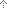 Adobe AcrobatAdobe PhotoshopPowerPointInpage for Urdu language, Corel DrawMS OfficeAccreditations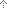 Information Department Government of APAP State Minorities Finance Corporation, HyderabadPayment Options                                  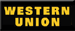 